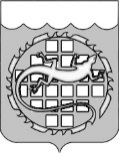 СОБРАНИЕ ДЕПУТАТОВ ОЗЕРСКОГО ГОРОДСКОГО ОКРУГАЧЕЛЯБИНСКОЙ ОБЛАСТИРЕШЕНИЕот_________________ 							№ ______________О внесении изменений в Положение о назначении, перерасчете и выплате пенсии за выслугу лет лицам, замещавшим должности муниципальной службы Озерского городского округа Челябинской области, и ежемесячной доплаты к страховой пенсии по старости (инвалидности) отдельным категориям граждан В соответствии Федеральными законами от 06.10.2003 № 131-ФЗ               «Об общих принципах организации местного самоуправления в Российской Федерации», 02.03.2007 № 25-ФЗ «О муниципальной службе в Российской Федерации», Уставом Озерского городского округа Собрание депутатов Озерского городского округаРЕШАЕТ: 1. Внести в Положение о назначении, перерасчете и выплате пенсии за выслугу лет лицам, замещавшим должности муниципальной службы Озерского городского округа Челябинской области, и ежемесячной доплаты к страховой пенсии по старости (инвалидности) отдельным категориям граждан, утвержденное решением Собрания депутатов Озерского городского округа от 07.07.2010 № 159 (с изменениями от 22.12.2016 № 230, от 21.06.2018 № 112, от 26.12.2018 № 260, от 08.09.2020 № 134, от 28.04.2022 № 260, от 29.09.2022 № 167), следующие изменения: 	1) пункт 12 изложить в следующей редакции:	«12. Пенсия за выслугу лет лицам, замещавшим должности муниципальной службы, назначается в форме ежемесячной выплаты, исчисленной из суммы должностного оклада в соответствии с замещаемой должностью муниципальной службы и ежемесячной надбавки за классный чин (далее - месячного денежного содержания) на дату увольнения с муниципальной службы либо на день достижения возраста, дающего право на пенсию по старости по их заявлению, в следующих размерах:	1) при наличии стажа муниципальной службы до 20 лет включительно - в размере 65 процентов месячного денежного содержания;	2) при наличии стажа муниципальной службы свыше 20 до 25 лет включительно - в размере 100 процентов месячного денежного содержания;	3) при наличии стажа муниципальной службы свыше 25 до 30 лет включительно - в размере 135 процентов месячного денежного содержания.	4) при наличии стажа муниципальной службы свыше 30 лет - в размере 160 процентов месячного денежного содержания.»;	2) пункт 13 исключить;	3) в пункте 20:	а) дополнить подпунктом 1.2 следующего содержания:	«1.2) замещение должности муниципальной службы не менее 12 полных месяцев с более высоким должностным окладом;»;	б) подпункт 2 изложить в следующей редакции:	«2) индексации должностного оклада и (или) надбавки за классный чин муниципальным служащим округа, ежемесячного денежного вознаграждения выборного должностного лица местного самоуправления Озерского городского округа, депутата Собрания депутатов Озерского городского округа на постоянной основе;».	2. Настоящее решение вступает в силу 1 января 2024 года.		3. Опубликовать настоящее решение в газете «Озерский вестник» и разместить на официальном сайте органов местного самоуправления Озерского городского округа в информационно-телекоммуникационной сети «Интернет».Председатель Собрания депутатов Озерского городского округа 					С.Н. ГергенрейдерГлава Озерского городского округа 					    Е.Ю. ЩербаковПояснительная запискак проекту решения «О внесении изменений в Положение о назначении, перерасчете и выплате пенсии за выслугу лет лицам, замещавшим должности муниципальной службы Озерского городского округа Челябинской области, и ежемесячной доплаты к страховой пенсии по старости (инвалидности) отдельным категориям граждан»	В соответствии с Федеральным законом от 02.03.2007 № 25-ФЗ «О муниципальной службе в Российской Федерации», Законом Челябинской области от 30.05.2007 №144-ЗО «О регулировании муниципальной службы в Челябинской области» на муниципальных служащих в области пенсионного обеспечения в полном объеме распространяются права государственного гражданского служащего, установленные федеральными законами и Законом Челябинской области «О регулировании государственной гражданской службы Челябинской области».	В соответствии с Положением о назначении и выплате пенсии за выслугу лет государственным гражданским служащим Челябинской области, утвержденным постановлением Губернатора Челябинской области от 24.03.2010 № 100, размер пенсии государственного гражданского служащего Челябинской области размер пенсии определяется исходя из оклада месячного денежного содержания. В соответствии с постановлением Законодательного Собрания Челябинской области от 31.03.2022 № 999 «Об оплате труда государственных гражданских служащих Челябинской области и порядке формирования фонда оплаты труда указанных лиц» оклад месячного денежного содержания состоит из должностного оклада и оклада за классный чин.	Проект решения разработан в целях обеспечения единообразия в подходах для назначения пенсионного обеспечения государственных служащих Челябинской области и муниципальных служащих проектом решения предлагается размер пенсии муниципальному служащему Озерского городского округа. Также предлагается исключить пункт 13, устанавливающий соотношение должностей муниципальной и государственной гражданской службы, в соответствии с частью 2 ст. 16 Закона Челябинской области от 30.05.2007 №144-ЗО «О регулировании муниципальной службы в Челябинской области» устанавливающей, что до вступления в силу федерального закона о государственном пенсионном обеспечении граждан Российской Федерации, проходивших гражданскую службу, и их семей условия, порядок назначения и выплаты пенсии муниципальному служащему за выслугу лет определяются муниципальными правовыми актами  и сложившейся судебной практикой, и уточнить пункт 20,  касающийся перерасчета пенсий.Принятие указанных изменений направлено на повышение престижа муниципальной службы, и на сохранение и привлечение на муниципальную службу квалифицированных кадров. Принятие указанного решения не повлечет дополнительного финансирования действующих расходных обязательств.Начальник отдела кадров и муниципальной службы							С.Н. АксеноваЛИСТ СОГЛАСОВАНИЯк проекту решения «О внесении изменений в Положение о назначении, перерасчете и выплате пенсии за выслугу лет лицам, замещавшим должности муниципальной службы Озерского городского округа Челябинской области, и ежемесячной доплаты к страховой пенсии по старости (инвалидности) отдельным категориям граждан»Заместитель главыОзерского городского округа«___»_____________2023						О.В. УлановаНачальник Правового управления«___»_____________2023						Н.В. ГунинаНачальник Управления по финансам«___»_____________2023						Е.Б. СоловьеваНачальник отдела кадров и муниципальнойСлужбы«___»_____________2023						С.Н. Аксенова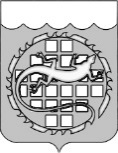 АДМИНИСТРАЦИЯ ОЗЕРСКОГО ГОРОДСКОГО ОКРУГАЧЕЛЯБИНСКОЙ ОБЛАСТИУважаемый Сергей Николаевич!	Направляю вам на рассмотрение проект решения Собрания депутатов Озерского городского округа «О внесении изменений в Положение о назначении, перерасчете и выплате пенсии за выслугу лет лицам, замещавшим должности муниципальной службы Озерского городского округа Челябинской области, и ежемесячной доплаты к страховой пенсии по старости (инвалидности) отдельным категориям граждан».	Докладчик по данному вопросу – начальник отдела кадров и муниципальной службы администрации Озерского городского округа Аксенова С.Н.	Приложение: проект решения на 2 л.;			    пояснительная записка на 1 л.;			    лист согласования проект решения на 1 л.ГлаваОзерского городского округа						Е.Ю. Щербаковпр.Ленина,30а, г. Озерск Челябинской области, 456784тел: 2-69-76; факс (351-30) 7-89-59, 7-62-20; E-mail: all@ozerskadm.ru ______________ №  ____________          На № ____________ от _____________О направлении проекта решенияПредседателю Собрания депутатов Озерского городского округаС.Н. Гергенрейдеру